GOOG LUCKالمملكة العربية السعودية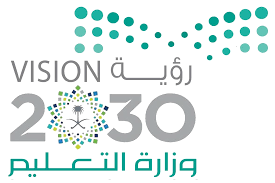 اسم الطالب/ه .........................وزارة التعليمرقم الجلوس : .........................إدارة تعليم منطقة .....................المادة : انجليزي    مكتب التعليم ب........................الزمن : ساعة ونصفمدرسة : ..............................الصف :                                       فصل (     )اسم المصحح / ه:التوقيع  :الدرجة رقما :اسم المراجع / ه  :التوقيع  : الدرجة كتابة :نموذج إجابة - اختبار نهاية الفصل الدراسي  الأول للعام الدراسي    1444  – لغة انجليزية –– للصف  الخامس ابتدائينموذج إجابة - اختبار نهاية الفصل الدراسي  الأول للعام الدراسي    1444  – لغة انجليزية –– للصف  الخامس ابتدائينموذج إجابة - اختبار نهاية الفصل الدراسي  الأول للعام الدراسي    1444  – لغة انجليزية –– للصف  الخامس ابتدائيA . I am 11 years old .            I am fine, thank you1 – How are you?       A .  I am 13  .                       Hi2 – Hello!  It's mine .Thank you         B . I am fine, thank you.  	3- Whose hat is this?A. It's nice to meet you, too.     Thank you.4 –Wow!  I like your thobe. I am doing my homework.    B. He is watching TV.5- What are you doing? I am wearing blue .           B .  I am 13  .6- Who is wearing blue ?I am wearing a blouse.I am wearing a blouse.I am wearing a blouse.1 – a – I – blouse -  am - wearing .      (Rearrange)I am a cold . I am a cold . I am a cold . 2 – cold – I  – am .                         (Rearrange)whosewhowhat3- ______ book is this?   It’s not mine.  (choose)playingwatchingdoing(choose)      	4- I am ______ TV .FifthSecondFourth(choose)      	5-First, ______ ,  Third1. She is doing Karate .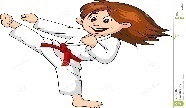 2. I am wearing sunglasses.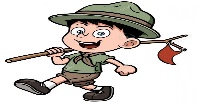 3. Clap your hands.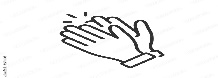  He is sleepy..4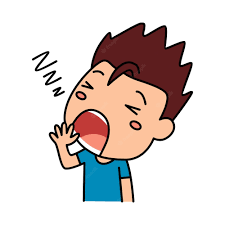 areamis 1 –  I ___ hungry     .  isaream 2- What __ the matter?myammine 3 –  It's  ___ pen     .  wearswearingwear 4- Who is  _____ green ?dodoingplaying 5- I  am _____ football. 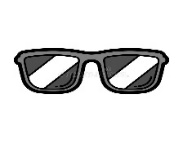 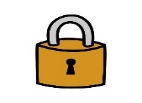 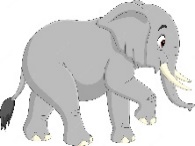 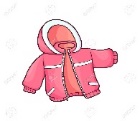 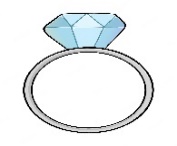 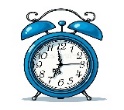 sunglasseslockelephantjacketringclock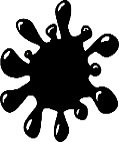 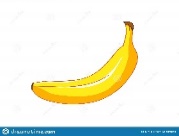 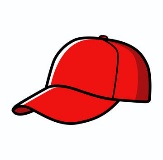 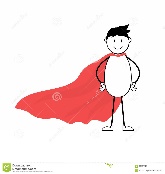 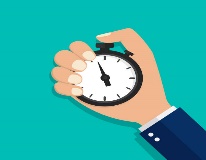 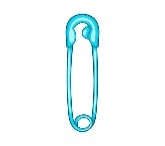 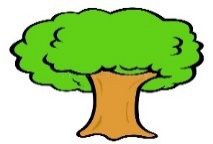 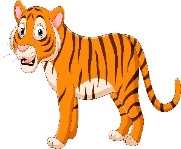 blackbananacapCapetimePintree tiger